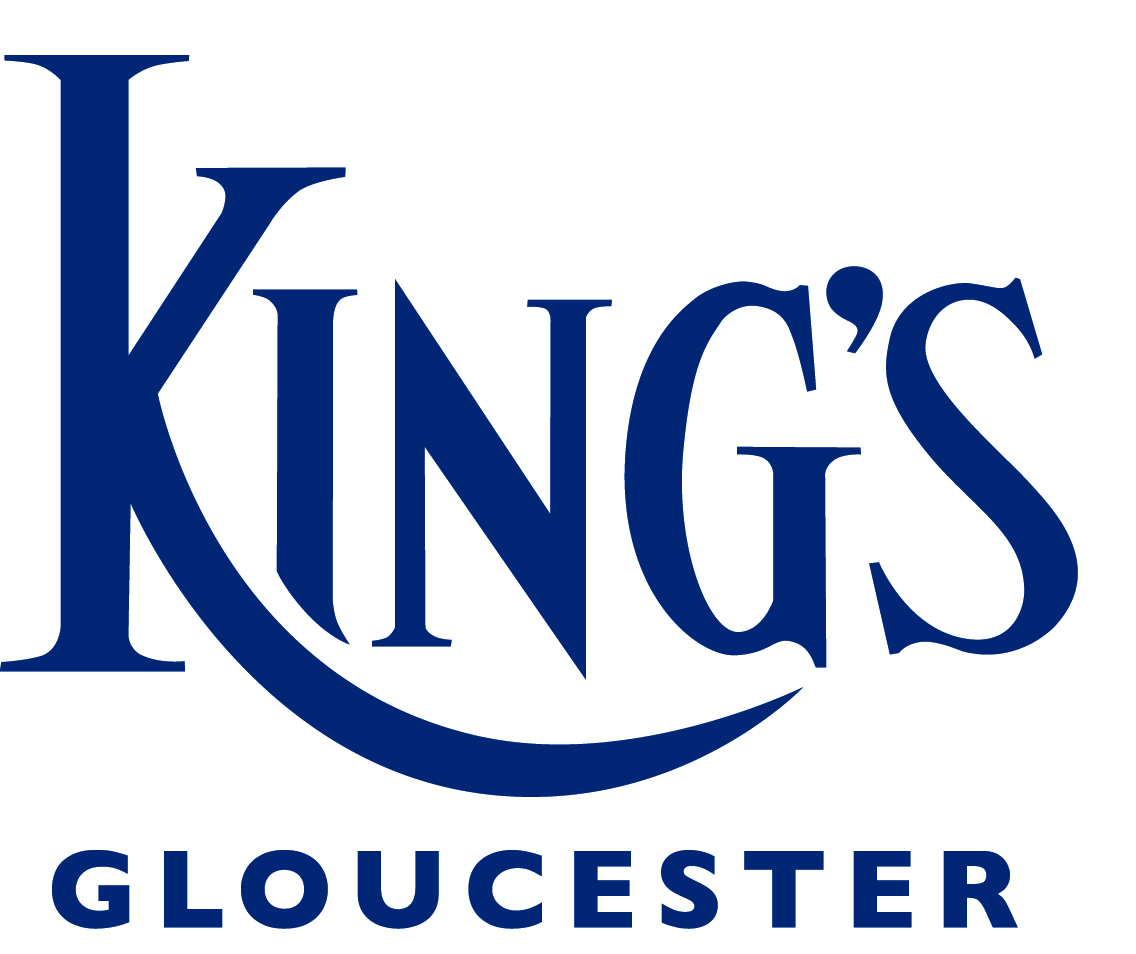 POST OF  WELFARE ASSISTANTTHE KING’S SCHOOL GLOUCESTERAN HMC CO-EDUCATIONAL SCHOOLPost ofWelfare Assistant Matron/Supervisor(Part-time, 3 days per week term time only, plus 5 Inset days)Purpose of PostTo provide an effective, high-quality service of first aid care to pupils and to all members of the School community. NURSINGMain Duties & ResponsibilitiesTo provide a high standard of first aid and welfare support to pupils and staff of the SchoolPupil Welfarebe the School appointed First Aid leadensure the implementation of the First Aid Policysupervise and support pupils on regular medication and/or with chronic medical conditionsensure staff are aware of known conditions of pupils and that the School has a copy of any ‘action plan’ from parents includingepipensantihistaminesasthmanut allergies provide first aid and emergency care and treatment as necessary to pupils and staff during school hoursmaintaining stock of all school first aid kits and order supplies as requiredregularly check asthma kitsto organise and support an immunisation programme in the delivery of all School immunisations for pupils and staffoperate procedures for control of infectious diseasesfollow procedures for the safe disposal of clinical wastebe aware of recommended safe storage, usage and disposal of medical supplies and drugsmaintain Medical Room stock, hygiene and tidinessmeet with parents as required to discuss medical/welfare issuesHealth Educationkeep up-to-date with current health promotion initiativesarrange for staff to attend first aid training and re-training and maintain correct level of trained staff as agreedarrange epipen/asthma training for staffinform NQT’s and Gap students on key issues relating to the School First Aid policyLOYI NG NURSE S IN INDE PENDENT SCHOOLSAdministrativecontact parents and arrange for unwell children to go home from School; and to complete the necessary paperworkmaintain medical records as electronic database accurately, confidentially and safelymaintain a record of all Medical Questionnaires completed by parentsmaintain a record of medical consent forms for the administration of Paracetamol and ensure those authorised to administer it have received appropriate trainingkeep records, including the accident book and record of first aid treatment given, to a high standard ensuring the accurate and rapid retrieval of informationrecord dispensing of drugs following drug protocolsmaintain general office proceduresHealth and Safety/Safeguarding/Contingency Planningmaintain an involvement in and awareness of Health and Safety issues within the School affecting staff, children or the environmentcomplete and process Accident Forms in accordance with RIDDOR guidelinesprovide support to staff in planning and the preparation of School trips including the preparation of first aid kits serve as a member of the Health & Safety Committee, Well-being Committee  and the Crisis Management Teammaintain awareness and up-to-date knowledge of Safeguarding and Child Protection statutory regulations and guidelines (e.g. KCSIE )	To undertake any other duties that may reasonably be requested appropriate to the job role.Personal SpecificationThe successful candidate will ideally have the following:Necessary Qualifications and Experienceappropriate First Aid or Nursing qualificationexperience working with children and adultsDesirable Personal Qualitiesfriendly, approachable with a good sense of humourexhibit a calm mannerexcellent communication skillsability to relate well to pupils of  differing ages and abilitiesable to manage their own time but also be able to work closely with othersgood IT skillsthe ability to be flexible with working daysCandidates should apply by completing the application form and a letter of application.  A CV is not required. Applications should be addressed to: The Bursar, The King’s School, Gloucester, GL1 2BG.  Closing date is Wednesday 21st June 2017 at 12 noon.e-mail:          reception@thekingsschool.co.ukWebsite:	www.thekingsschool.co.ukThe School is committed to safeguarding and promoting the welfare of children and young people. Applicants must be willing to undergo child protection screening, including checks with past employers and the DBS.